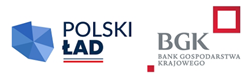 Żyrardów, 3.07.2024 r.ZP.271.2.23.2024.AR	Na podstawie art. 284 ust. 1 i 2 z dnia 11 września 2019 r. Prawo zamówień publicznych (Dz. U. 2023 r., poz. 1605 ze zm.) Zamawiający - Miasto Żyrardów, ul. Bolesława Limanowskiego 44 w Żyrardowie,  udziela wyjaśnień treści SWZ w postępowaniu o udzielenie zamówienia publicznego pn. „Budowa basenu odkrytego wraz z zapleczem i niezbędną infrastrukturą drogową”.Pytanie nr 1Zwracamy się z prośbą o udostępnienie przedmiarów w formacie .athOdpowiedźZamawiający zamieszcza przedmiary robót.Pytanie nr2Prosimy o potwierdzenie, że zaprojektowane filtry piaskowe są przeznaczone do instalacji publicznych (Brak dna dyszowego, wysokość złoża mniejsza niż 1,2m, brak wziernika).OdpowiedźW kompleksie - zgodnie z dokumentacją projektową - zastosować należy:- filtry przeznaczone do użytku publicznego (z potwierdzeniem tego faktu przez właściwe certyfikaty, normy itp.)- ekologiczny system filtracji, którego zadaniem jest zmniejszenie zużycia energii elektrycznej a w przypadku podgrzewania wody basenowej także energii cieplnej w stosunku do tradycyjnego złoża piaskowego. Należy zamontować filtry, które po wymianie ramion kolektora filtrów będą mogły pracować na złożu piaskowym (zmiana złoża możliwa na etapie eksploatacji).Pytanie nr 3W basenach na użytek publiczny wymagane jest zastosowanie rynny przelewowej i w następstwie tego również zbiorników przelewowych – instalacja z basenami skimmerowymi nie jest zgodna z wytycznymi.OdpowiedźW odpowiedzi na otrzymane zapytanie do niniejszego postępowania informujemy, że jedynym aktem prawnym regulującym jakość wody w basenach jest na dzień dzisiejszy na terenie Polski  Rozporządzenie Ministra Zdrowia z dnia 9 listopada 2015 r. w sprawie wymagań jakim powinna odpowiadać woda w pływalniach. Załączona do postępowania dokumentacja projektowa została wykonana w sprawdzonej w kilkunastu istniejących oddanych i użytkowanych obiektach technologii , spełniającej te wymagania i uzyskała pozwolenie na budowę. Jednocześnie informujemy , że na  wykonawcy ciąży obowiązek dostarczenia urządzeń  spełniających polskie normy, ww. Rozporządzenie oraz innych np. atestów PZH i dopuszczeń rozwiązań do obiektów publicznych. Naszym zdaniem nie ma w prawie polskim żadnych aktów nakazujących stosowanie rozwiązań wskazanych w zapytaniu a to : - rynien przelewowych i związanych z nimi  zbiorników przelewowych Jednocześnie nadmieniam , że w świecie istnieją rozwiązania techniczne basenów z rynnami przelewowymi niepotrzebujące w swej technologii stosowania zbiorników przelewowych , dlatego zadane pytanie z samej swojej treści nie może być rozważane pod względem technicznym .To na co należy zwrócić uwagę to fakt wykorzystania w projekcie rozwiązań, które pozwalają w sposób odpowiedzialny i zrównoważony wykorzystać dostępne na rynku rozwiązania techniczne i technologiczne oraz używać  środki publiczne z zachowaniem celowości, racjonalności i efektywności ich wydatkowania przy ograniczonym budżecie .(-) Prezydent Miasta ŻyrardowaLucjan Krzysztof Chrzanowski  